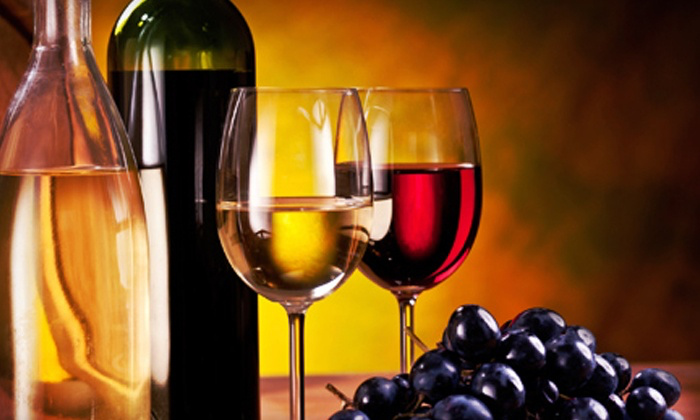 WINE TASTING  & RAFFLE FUNDRAISER   BERRYESSA GAP WINERY____________________________________________________SATURDAY APRIL 7, 20181:00 TO 3:00 PMBERRYESSA GAP TASTING ROOM        27260 Hwy 128 WINTERS, CA 95694____________________________________________________-Come enjoy wine and snacks, while listening to music performed by members of the DHS Symphony Orchestra. -Enter a raffle to win a wine tasting and tour for 8, generously donated by Berryessa Gap.All proceeds to support the DHS Symphony Orchestra and DHS Band’s Carnegie Hall Tour 2018.  Tickets $30  http://groups.dcn.org/dhsbandboosters/paypal-page For more information contact Jackie Lundy at mailto:jackielundy@earthlink.net